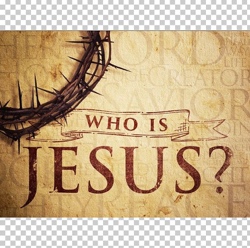 Preparation for JOHN bible study fellowship  DAY 1    Share with the class what you wish to learn in the study of JOHN in this fellowship, and how would you prepare yourself for that to happen?____________________________________________________________________________________________________________________________________________________________________________________________________________________________________________________________________________________________________________________________________________DAY 2  Write down one verse or one record in JOHN that touches your heart and share its significance to you. _______________________________________________________________________________________________________________________________________________________________________________________________________________________________________________________________________________________________________________________________________________________________________________________________________________________________DAY 3 Write down one difference that you observed between JOHN and the other three gospel books.______________________________________________________________________________________________________________________________________________________________________ ______________________________________________________________________________________________________________________________________________________________________DAY 4 Find out from JOHN the purpose of the book. (Hint: Chapter 20)______________________________________________________________________________________________________________________________________________________________________ ______________________________________________________________________________________________________________________________________________________________________Find out from JOHN the author of the book. (Hint: Chapter 21)______________________________________________________________________________________________________________________________________________________________________ ______________________________________________________________________________________________________________________________________________________________________DAY 5, 6 Try fill up the table below with the respective chapter and verse number.Pray for your commitment to this study: be serious and humble.______________________________________________________________________________________________________________________________________________________________________ ______________________________________________________________________________________________________________________________________________________________________MATTHEWMARKLUKEJOHNBaptism of JesusTempted in the WildernessTransfigurationLord’s Supper installationArrest and crucifixionJesus’ burialJesus’ resurrectionJesus’ ascension